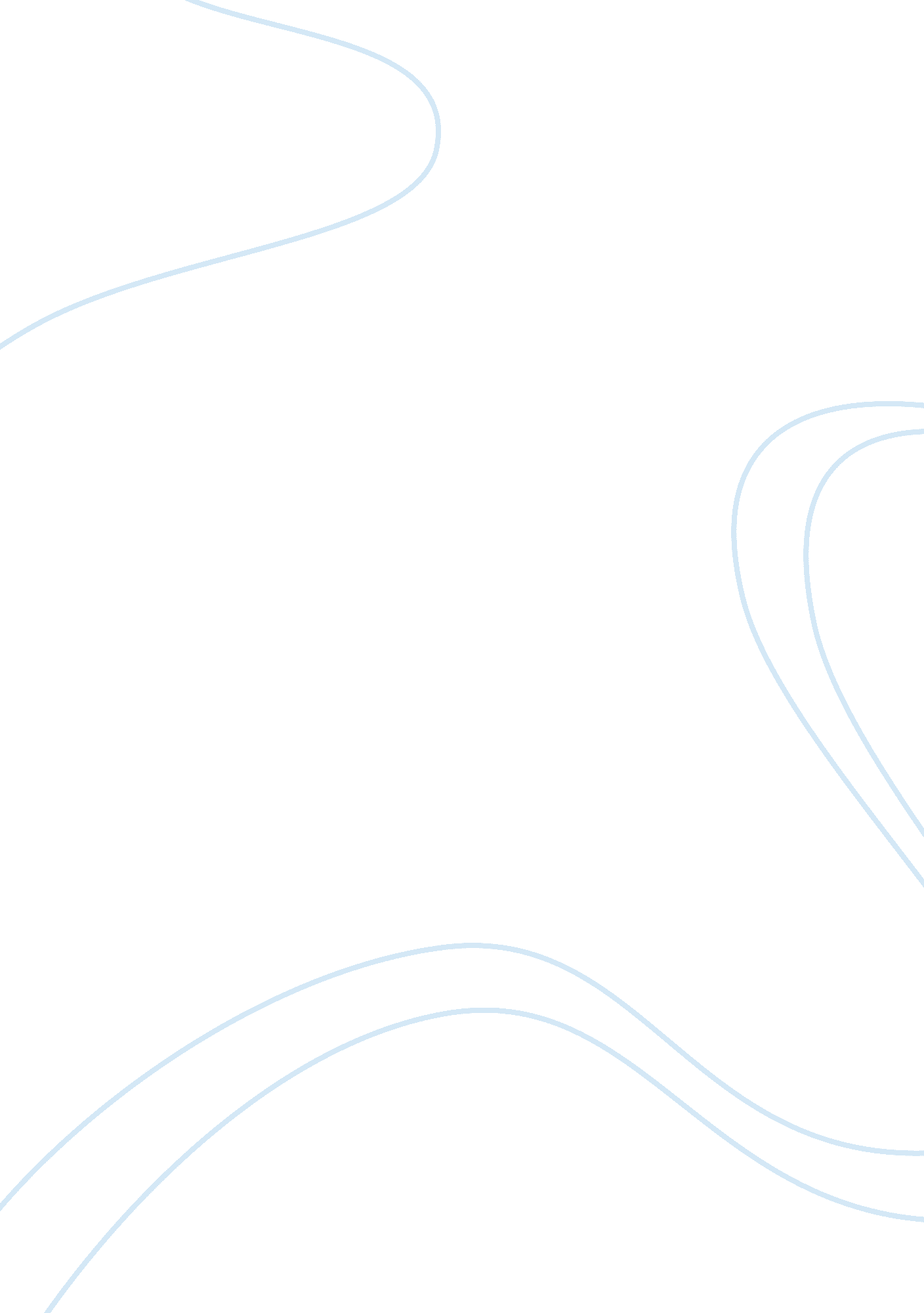 Transaction processing system essay sampleHealth & Medicine, Hospital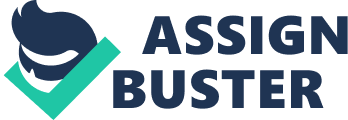 In partial fulﬁllment of the requirements for the Degree of Bachelor of Science in Information Technology, this Capstone Project entitled “ Transaction Processing of Aroroy Municipal Hospital” prepared and submitted by Mary Grace D. Bohol, is hereby submitted to the Thesis Committee for consideration and approval. SHERRY MAE R. LLANDELAR 
Adviser In partial fulﬁllment of the requirements for the Degree of Bachelor of Science in Information Technology, this Capstone Project entitled “ Transaction Processing of Aroroy Municipal Hospital” prepared and submitted by Mary Grace D. Bohol, is hereby considered and endorsed for Title Defense. MARIA CHARMY A. ARISPE, MSME 
Capstone Project Coordinator Chapter 1 
PROJECT IDENTIFICATION PROJECT CONTEXT 
Aroroy Municipal Hospital is a public hospital in Jabuyuan, Aroroy, Masbate. The hospital used Manual System in every transaction. There are three major transaction occurred in the hospital namely: Patient Record Management, Inventory of Medical Supplies and Medicines and Billing Transaction. In every transaction there are assigned nurse that will assist the patient according to its needs. On the Patient Record Management, the nurse will either look for the patient’s ﬁle and update it or will add a new proﬁle for the patient. On the Inventory of Medical Supplies and Medicines the nurse will record all the quantity of medical supplies and medicines and the outgoing stock. And On the Billing Transaction, the nurse will give the record to the nurse assigned in the Billing Transaction. The assigned nurse will record and will give the receipts to the patient’s family member to be able to be paid off. Every assigned nurse will give a report to the ofﬁcer-in-charge of the hospital to be able to monitor the transactions. The proposed transaction processing system will reduce the time consumed in looking for the ﬁles/data of the patient and also to be able to keep and organize the ﬁles. There are three transaction occurred in the system namely: Patient Record Management, Inventory of Medical Supplies and Medicines and Billing Transaction. It will also have a kiosk wherein the authorized patient/family member can access the patient’s proﬁle or patient’s information and its billing transaction through the help of the admin. The admin can access all the transaction in the system. The admin can allow the patient to access their proﬁle and will strictly prohibit to access speciﬁcally to the high proﬁle or it depends upon the patient’s willingness to allow to access it. In the Patient Record Management, the patient’s proﬁle will be organized according to its surname. The assigned nurse can add or update the patient’s proﬁle and the doctor will record and update the result of the laboratory examination and also the prescribed medicines. The Inventory System will be connected to the billing transaction to be able to know the availability of each stocks. In the billing transaction, it will record all the transaction happens in the hospital. The billing will be connected to the patients proﬁle to monitor the patient longevity of staying in the hospital. The Inventory of Medical Supplies and Medicines and Billing Transaction will be monitored by the Ofﬁcer-in-Charge. The proposed system will be used only in the area and it will be in a LAN(Land Area Network) or Intern Network. PURPOSE AND DESCRIPTION 
The proposed system is entitled “ Transaction Processing System of Aroroy Municipal Hospital”. It is a system that will help the hospital and the patient to monitor patient’s data/personal data. It will also help the admin to secure and track the data easily without any complication. On the admin, the doctor and the patient can access the patient’s proﬁle. The assigned nurse can only be allowed to access their respective area/transaction like Inventory of Medical Supplies and Medicine, and the Billing Transaction. The proposed system will also have a kiosk for the patient/family member to access the patient’s data like the patient’s name and room number. Only the authorized family member/patient can only be allowed to access the patient’s personal data and the billing transaction with further notices of the patient. There will also instances that the patient will or can strictly prohibit to access to anyone or pop-up the patient’s name on the kiosk for privacy purposes or the ﬁle will not be allowed to leak to the public or even if it’s a family member. Problem Identiﬁcation 
The proposed study will answer the following questions. 
1. What are the encountered problems of the existing system in terms of: 
a. Patients Record Management; 
c. Inventory of Medical supplies and Medicines; and 
b. Billing transaction? 
2. What system should be develop in order to enhance the existing system in terms of: 
a. Patients Record Management; 
c. Inventory of Medical supplies and Medicines; and 
b. Billing transaction? 3. What are the beneﬁts and features of the proposed Transaction Processing System of Aroroy Municipal Hospital? Description of the Existing System 
Aroroy Municipal Hospital used Manual System in every transaction. There are three major transaction occurred in the hospital namely: Patient Record Management, Inventory of Medical Supplies and Medicines and Billing Transaction. In every transaction there are assigned nurse that will assist the patient according to its needs. On the Patient Record Management, the nurse will either look for the patient’s ﬁle and update it or will add a new proﬁle for the patient. The patient’s proﬁle is arranged in the cabinet by its surname and from A-Z. There were instances that the record of the patient is being mixed with others and it took a lot of time in looking for the records. And also, there are records that are useless due to the infestation of termites. On the Inventory of Medical Supplies and Medicines the nurse will record the quantitiy of medical supplies and medicines. The nurse will also record the outgoing stock. After that the nurse will give the record to the nurse assigned in the Billing Transaction. After giving the record to the billing section, the nurse will update the stocks of medical supplies and medicines. On the billing Transaction, the assigned nurse will record the medical supplies and medicines used by the patient and print the receipt and give it to the patient’s family member for them to pay the bills. Every assigned nurse will submit a report to the ofﬁcer-in-charge of the hospital for them to monitor the transactions. Description of the Proposed System 
The proposed transaction processing system will reduce the time consumed in looking for the ﬁles/data of the patient and organize it properly. There are three transaction occurred in the system namely: Patient Record Management, Inventory of Medical Supplies and Medicines and Billing Transaction. On the Patient Record Management, the patient’s proﬁle will be organized according to its surname and it will be arrange from A-Z. The assigned nurse can add or update the patient’s proﬁle and the doctor will record and update the result of the laboratory examination and the prescribed medicines. The Inventory System will be connected to the billing transaction to know the availability of each stocks. The assigned nurse will also record the used medicines and medical supplies by the patient to help the billing section to track the used supplies and medicines. In the billing transaction, it will record all the transaction happens in the hospital. The billing will be connected to the patients proﬁle to monitor the patient longevity of staying in the hospital. The Inventory of Medical Supplies and Medicines and Billing Transaction will be monitored by the Ofﬁcer-in-Charge. The proposed system will be used only in the area and it will be in a LAN(Land Area Network) or Intern Network. It will also have a kiosk wherein the authorized patient/family member can access the patient’s proﬁle or patient’s information and its billing transaction through the help of the admin. The admin can access all the transaction in the system. The admin can allow the patient to access their proﬁle and will strictly prohibit to access speciﬁcally to the high proﬁle or it depends upon the patient’s willingness to allow to access it. OBJECTIVES 
The general objectives of the study entitled “ Transaction Processing System of Aroroy Municipal Hospital” is: 1. To identify the problems of Aroroy Municipal Hospital in terms of Patients Record Management, Inventory of Medical Supplies and Medicines and Billing transaction. 
2. To develop a system that would efﬁciently produced and enhance the quality result in terms of Patients Record Management, Inventory of Medical Supplies and Medicines and Billing transaction. 3. To provide and produce a systematic transaction operation in the Aroroy Municipal Hospital in terms of their Patient Record Management, Inventory of Medical Supplies And Medicines and Billing Transaction. SCOPE AND LIMITATION 
The study focuses on the enhancement of the transaction efﬁciency of the existing system of the Aroroy Municipal Hospital. The purpose of the system is to help the hospital on storing, retrieving, updating and monitoring of the ﬁles as well as the transaction of the hospital. The proposed system has 3 transactions these are the Patient Record Management that will support the storing, updating and retrieving of ﬁles of the patient. It will be stored in a database system to properly organize it and for the admin/ staff to access it easier. In the Patient Record Management the assigned staff can add, edit, delete and update the Patients Record. The admin will specify if the patient’s proﬁle can be allowed to access by the patient/family member depending on the willingness of the patient to allow accessing it or depending on the conﬁdentiality of the patients proﬁle. It will also have a username and password for the log-in of the patient. Next Inventory of Supplies and Medicines, this will organize all the records of the medical supplies and medicines. It will help the assigned staff to update all the records in the inventory. The assigned staff can add, edit, delete and update the inventory of the supplies and medicines. It will also record the used medical supplies and medicines of the patient. It will be connected to the billing transaction to be able to guide the nurse assigned in the billing of what is being used. And lastly Billing Transaction, this will help the staff to organize the bills of the patient and to be able to record all the transaction easier. The billing transaction is being connected in the patients record management to specify the longevity of staying the patient on the hospital and it is connected also in the Inventory of Medical Supplies and Medicines to identify the used medical supplies for it to be added in the bills. Only the admin, the patient and the doctor can access the patient record management for the patients conﬁdentiality. The entire transaction will be manipulated by the admin, the doctor, the cashier and the assigned staff in the inventory. The Ofﬁcer-in-Charge can access the Billing Transaction and the Inventory of Medical supplies and Medicines to be able to monitor the transactions. It will also have a kiosk wherein the authorized patient/family member will signin to access the patient’s proﬁle or patient’s information and its billing transaction through the help of the admin. The proposed system will be used only within the area and it will be in a LAN or Intern Network. The attendance of the doctors, nurse and staff in the hospital are not included in the system as well as the payroll. The reimbursement of the medicines that being bought outside the hospital are not included in the system. The printed receipts are not included in the system. SIGNIFICANCE OF THE STUDY 
The proposed system will beneﬁt everyone particularly the following: Aroroy Municipal Hospital. The proposed system will help the hospital to improve their services when it comes to Patients Record Management, Inventory of Medical Supplies and Medicines and Billing Transaction. Administrator. The study will help the administrator to easily track the ﬁles in terms of Patient’s Record Management, Inventory of Medical Supplies and Medicines and Billing Transction. It will also help the administrator to make the transaction faster. Patient. The study will help the patient on tracking the Patient’s Record and the Billing Transaction. It will also help the patient to decide if their personal data will be allowed to track by the family member/patient or it will be on a private. It will also help the patient to secure the ﬁles with outmost conﬁdentiality. Doctor. The study will help the Doctor to record, keep and retrieve all the ﬁles of their patient easier. It will also help the Doctor to improve their services on the patient. Proponent. The researcher will be able to learn and enhance their skills in programming and in developing an information system. Future Researchers. The study will served as a guide or reference to those who want to make a similar study for a different business. It would provide an opportunity for the future programmers to improve on the system. 